                ΑΝΑΚΟΙΝΩΣΗ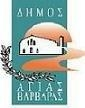 ΜΕΡΙΚΗ  ΤΡΟΠΟΠΟΙΗΣΗ  ΔΙΑΔΡΟΜΗΣ ΛΕΩΦΟΡΕΙΑΚΩΝ ΓΡΑΜΜΩΝ  892-891   ΛΟΓΩ  ΕΚΔΗΛΩΣΕΩΝ ΕΟΡΤΑΣΜΟΥ ΤΟΥ ΙΕΡΟΥ ΝΑΟΥ ΑΓΙΑΣ ΜΑΡΙΝΑΣΠροκειμένου να εξυπηρετηθεί το επιβατικό κοινό,  κατά τις ημέρες εορτασμού της Αγίας Μαρίνας, από την έναρξη της βάρδιας στις 16 Ιουλίου έως τη λήξη της βάρδιας στις 17 Ιουλίου 2023, θα τροποποιηθούν μερικώς οι διαδρομές των  λεωφορειακών γραμμών  892 (Άγιοι Ανάργυροι – Αγία Βαρβάρα) και 891 (Σταθμός Αττική - Αγία Βαρβάρα) . Συγκεκριμένα θα γίνουν οι παρακάτω αλλαγές:Διαδρομή 892 από Άγιους Ανάργυρους προς Αγία Βαρβάρα.Από Ιερά Οδό – δεξιά Σαλαμίνας – δεξιά Αγίας Βαρβάρας – αριστερά Αγίας Μαρίνας – συνέχεια Νέστου (Τέρμα ).Διαδρομή 891 προς ΣΤΑΘΜΟ ΜΕΤΡΟ ΑΤΤΙΚΗΣ.Από το Δημαρχείο Αιγάλεω (Τέρμα) – Αναστροφή επί  Ιεράς Οδού- συνεχεία κανονικά. 